   LAYTON HIGH SCHOOL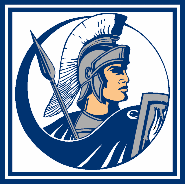 MTP, AC, CrewDisclosure Statement & Travel Consent Form ___________________________________________________________________Under state law, a school is required to obtain written parental or guardian consent before their student may participate in any curricular or noncurricular sport/club that has been authorized by the student’s school.  (UCA Title 53A, Chapter 11, Section 12 - Student Clubs Act) Your student is seeking membership in Musical Theatre, Actors’ Co, Stage Crew.The clubs’ purpose, goals and activities as provided in the application for authorization include:  To provide opportunities for students to learn and grow in their love and appreciation for theatre arts, through participation in various productions and events throughout the school year. These will include, but are not necessarily limited to, rehearsal and performance of main stage and little theater productions, building and running sets/props/costumes for shows, and striking said shows. Participation in the Theatre Dept engenders teamwork, camaraderie and pride in a job well done. Students also get a chance to learn from professionals, interact with other students both at LHS and other schools with similar interests, and develop an excellent work ethic.The sport/club categorization, as provided in the tryouts/applications, included: Layton High School Theatre Arts Department. Beginning and ending dates the sport/club intends to meet: Rehearsals & performances after school and on weekends throughout the school year, beginning August 5, 2024, through May 23, 2025.  The sponsor, supervisor, or monitor responsible for the sport/club is Rachel Helwig. Include a tentative schedule of the sport activities with dates, times, and places specified. Given at team meeting with schedule. A Google calendar link will be distributed by the end of the first week of school. Include personal costs associated with the sport/club, if any. $60 fee for jackets, $100 participation fee for Musical Theatre, $400 fee to attend the Utah Shakespeare Festival Competition. Students may also be required to purchase dance shoes, clothes, depending upon the company requirements, not to exceed $50. Include information about transportation, if any. Activities may include but are not limited to travel to and from various theatrical performances, locations for set storage, workshops, productions activities, competitions at other schools etc. Students or parents will be responsible for transportation to and from various events unless specifically indicated otherwise.I hereby give permission for my student to participate as a member of (Circle all that apply) for the 2024-2025 school year:Musical TheatreActors CompanyStage CrewParent’s Signature: __________________________________________________ Student’s Name (printed): ____________________________________________ Date: _____________________________________________________________PLEASE PRINT THIS PAGE, SIGN AND UPLOAD TO THE GOOGLE FORM FOR AUDITIONS.  KEEP THE FIRST PAGE FOR YOUR OWN RECORDS.